Cocos IslandsCocos IslandsCocos IslandsMarch 2027March 2027March 2027March 2027SundayMondayTuesdayWednesdayThursdayFridaySaturday12345678910111213Hari Raya Puasa14151617181920Labour Day2122232425262728293031Easter Monday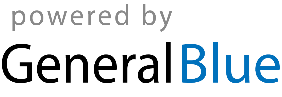 